Литературная игра по сказу П.Бажова"Серебряное копытце"
Описание:  В игре принимает участие две команды учащихся. За правильный ответ команда получает 1 жетон. После окончания игры определяется победитель - обладатель большего количества жетонов.
Цель: Организация игровой деятельности учащихся по проверке знаний, полученных при изучении сказа «Серебряное копытце».
Задачи: 
- прививать любовь и интерес к творчеству П.Бажова;
- развивать мышление, внимание, память;
- способствовать формированию у школьников мотивации к учению;
- содействовать развитию навыков самостоятельной коллективной работы;
- содействовать развитию умения творческого применения знаний в новых ситуациях.Ход игры-Добрый день ребята! Сегодня мы совершим путешествие по сказу Павла Петровича Бажова "Серебряное копытце". Узнаем чем сказ отличается от обыкновенной сказки. 1. Сообщение о Бажове - 2 слайдУ писателя Павла Петровича Бажова счастливая судьба. Он родился 27 января 1879 года на Урале в семье рабочего. Благодаря случаю и своим способностям он получил возможность учиться. Закончил училище, затем духовную семинарию. Восемнадцать лет работал учителем. Счастливо женился  и стал главой большой семьи, в которой было семеро детей. Писал книги по истории Урала, собирал фольклорные записи. Всегда много работал.2. Дом- музей Бажова 3 – 4 слайды –Дом П.П. Бажова находится в Екатеринбурге по адресу ул. Чапаева, 11. Первое название улицы - Архиерейская, это одна из самых красивых улиц Екатеринбурга, с ансамблем особняков богатых купцов: братьев Ошурковых, Давыдовых, Баландина. В 1920-е годы в этих особняках разместились детские учреждения, и улица стала называться Детским городком, а с 30-х г.г. - улицей Чапаева. 5 слайд. На фасаде дома укреплена мемориальная доска, сообщающая о том, что здесь в 1906 - 1950 г.г.  жил П.П. Бажов.6 слайд.В 1911 году Павел Петрович Бажов женился на Валентине Александровне Иваницкой, и начал постройку дома на углу улиц Болотной и Архиерейской (сейчас - Большакова и Чапаева). Дом был построен в 1914 году - просторный, удобный, рассчитанный на большую семью: четыре комнаты, коридор, кухня, сени, чулан. Вокруг дома - сад, высокий забор с воротами. Здесь Павел Петрович Бажов прожил с начала XX в и до самой смерти в 1950 г., в нем созданы все до единой его книги. 3 февраля 1969 г., к 90-летию со дня рождения писателя, в доме был открыт мемориальный музей. Экспозиция музея богата: в нем 130 вещей, принадлежавших Бажову, более 800 книг, свыше 50 рукописей. 
7 слайд. В первом зале (бывшей гостиной) размещается литературная экспозиция, рассказывающая о творческом пути писателя. Бажов был не только автором сказов, он еще руководил Свердловским отделением СП, был депутатом Местного совета, а потом Верховного совета СССР, а в молодости работал в газетной редакции, публиковал рассказы и очерки. 

8 слайд. Вот П. Бажов с первым изданием сборника "Малахитовая шкатулка", 1939 г. Книга эта принесла писателю большую известность, была переведена на 80 языков, за нее Бажову было присвоено звание лауреата Сталинской премии и орден Ленина.


9 – 10 слайды.   Обстановка прихожей, кабинета и столовой в музее полностью сохранена. В прихожей стоит высокая конторка, принадлежавшая еще отцу Павла Петровича, за ней он часто работал ночью. 
На конторке - мраморная скульптура П.П. Бажова в полный рост (высотой 77 см), выполненная в 1944 году учениками Мраморского профтехучилища под руководством мастера-камнереза К.С. Аверкиева из села Мраморское. 11 слайд. В кабинете на столе очки, трубка, лупа, депутатские бумаги, чернильный прибор. Сам стол - это подарок рабочих Химмашзавода г. Свердловска к 70-летию писателя (в 1949 г., всего за год до смерти). До этого Бажов работал на низкой конторке, которая стоит у стеллажа с книгами. 
12 слайд.У двери в кухню на столике - керамический сервиз (кувшин, тарелка и 8 кружек из огнеупорной глины), подаренный Бажову в январе 1944 года (на 65-летие) рабочими Верх-Исетского завода. На каждой кружке написано название одного из сказов.
13 слайд. Детская комната воссоздана по воспоминаниям дочерей. У Бажовых было семеро детей, трое из которых умерли в младенчестве. Еще один сын, Алексей, трагически погиб в возрасте 20 лет во время производственной практики: при сварке взорвалась бочка с порохом. Дочерей звали Ольга, Елена и Ариадна. 14 слайд. П.П. Бажов с семьей в саду своего дома, конец 30-х г. 

15 слайд.Бажовы были очень гостеприимны, жили открытым домом. Из воспоминаний И. Тюфякова о визите к Бажовым: "День выдался погожий, и все: и хозяева, и гости - отправились в сад. Каждое дерево, каждый куст здесь были посажены руками Павла Петровича. В тени деревьев, под ветвями яблонь и рябин, на скамеечках шла задушевная беседа. Тут же в саду, за самодельным деревянным столом гостеприимная хозяйка дома Валентина Александровна Бажова угощала сочными уральскими пельменями".
16 слайд. Известность  пришла к Бажову в 1936 году, когда в журнале был опубликован его первый сказ "Девка Азовка»  - уральская  легенда о хранительнице сокровищ в пещерах Азов-горы.  В 1939 году вышел первый сборник сказов "Малахитовая шкатулка»  о Хозяйке Медной горы. С 1936 по 1950 год П.П. Бажов написал 52 сказа.17 слайд. Сегодня мы с вами проведем литературную игру по сказу «Серебряное копытце». В начале урока вы выбрали жетоны, теперь определитесь, пожалуйста,  в команды. В ходе игры вам предстоит ответить на вопросы, решить кроссворд, прочитать выразительно по ролям отрывки из сказа.Желаю вам удачи!
Первое задание "Блиц-турнир"Каждая команда услышит вопросы, на которые будет отвечать. За каждый правильный ответ  команда получает жетон. Если команда не сможет дать правильный ответ, вопрос задается сопернику. Таким образом соперник получает преимущество в баллах.
18 слайд.Как Дарёнка осталась без родителей?
(Они умерли)
2.Назовите фамилию Дарёнки.
(Потопаева)
3.Назовите прозвище старика, героя сказа.
(Кокованя)
4.Какое отчество было у Дарёнки?
(Григорьевна)
5.Какая кличка была у кошки?
(Мурёнка)
6.Какая с виду была кошка?
(Ободранная)
19 слайд.7.Почему хозяйских ребятишек кошка исцарапала?
(Неласковые они)
20 слайд.8.Чему удивилась Дарёнка при встрече с Кокованей?(Что он имя её угадал)
9.Чем летом занимался Кокованя?
(Пески промывал, золото добывал)
10.Какая была по виду Дарёнка?
(Махонькая, носишко пуговкой)
11.Чем занималась Дарёнка в доме у Коковани, когда он был на работе?
(В избе прибирала, похлебку да кашу варила)
21 слайд.12.Почему козел показался Дарёнке и Коковане?
(Они были добрые, бескорыстные)
22. слайд. Второе задание "Кроссворд". Вам предстоит заполнить кроссворд по содержанию сказа1. К какому жанру относится произведение «Серебряное копытце»?2.  Как назывался камешек, который копытцем выбивал козлик?3. Временная деревянная постройка с окошком и печкой  в лесу у Коковани.4. Как звали папу Дарёнки?
5.Сиротка, которая пошла жить к доброму старику охотнику.
6.Фамилия автора этого сказа.
7. Кем был Кокованя?8. Имя Бажова23 слайд. Правильный ответ24 слайд. Третье  задание  «Числа». Вспомните, что обозначают данные числа в сказе?25 слайд. Четвертое задание. Найдите соответствие между определением и его толкованием.26 слайд. Правильный ответ27 слайд. Пятое задание.В сказке используются цвета. Признаки каких предметов называют данные имена прилагательные28 слайд. Правильный ответШестое задание "Назови отличие"
Подведем итог нашей игры: чем отличается сказка от сказа?Подведение итогов и награждение команд
Давно это было, но только с тех пор
Находят каменья в районе тех гор.
А козлик волшебный серебряное копытце
Уж мало кому захотел появиться.
А тем, кто за жадностью, выгодой мчится
Наш козлик и в снах никогда не приснится!
Лишь людям он с доброй и светлой душой
Готов освещать мир своей красотой!
Кто в чудо, добро и в любовь верить будет -
Козлёнка волшебного встретит и в будни!56241сере3бряное87копытце5да6бра2х4гёж1сере3бряноекиаиквазлгазоаолгриаитнй8п7оахвкопытцетлникПожитки Помощник Горюн Испытывает нуждуПособник Поверенный в делахГруда Временное строениеБалаган Большое количествоПриказчик ИмуществоПожитки ИмуществоГорюн Испытывает нуждуПособник ПомощникГруда Большое количествоБалаган Временное строениеПриказчик Поверенный в делахБурая , звонкаядевчоночкаМаленькая, махонькаяголовка Передняя праваякопытцеБольшой, бородатыйножкаСеребряное кошкаЛёгонькая старикБурая , звонкаякошка      Маленькая, махонькаядевчоночка     Передняя праваяножкаБольшой, бородатыйстарикСеребряное копытцеЛёгонькая головкаСказкаСказЕсть зачинНет зачинаГерои добрые или злыеНет деления на злых и добрых героевПридуманная   историяТо, что было на самом деле  Нет  рассказчикаЕсть рассказчикДобро  побеждает злоНе  всегда добро побеждает злоЕсть волшебные предметы, превращенияНе всегда имеются волшебные предметы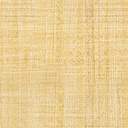 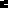 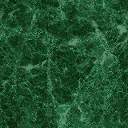 